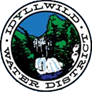 SPECIAL MEETING OF THE BOARD OF DIRECTORSIDYLLWILD WATER DISTRICTJanuary 8, 2020  7:00 p.m.AGENDACALL TO ORDER:ROLL CALL:PUBLIC COMMENTS: The public may address the Board of Directors on any matter on the agenda.  To make a comment, please complete a speaker card located at the back of the room. We would also like to remind you to keep your comments to a four (4) minute maximum.ITEM # 1 HIRING A CONSULTANT:  The boards of directors will discuss and consider contracting a consultant to help with State Reports, assist with records recovery Permitting for future projects.ADJOURNMENT: ADJOURNMENT:The next scheduled regular Board meeting is January 15, 2020 at 6:00 p.m. to be held at the Idyllwild Water District Boardroom, 25945 Hwy. 243, Idyllwild, CAPublic Comment: The public is encouraged to address the Board on any matter listed on the agenda.  If you wish to address the Board, please complete the card that is provided at the rear entrance to chambers and hand the card to the clerk. Pursuant to provisions of the Brown Act, no action may be taken on a matter unless it is listed on the agenda, or unless certain emergency or special circumstances exist.    Please adhere to the following procedures when addressing the Board:Comments should be limited  to 4 minutes or lessComments should be directed to the Board as a whole and not directed to individual Board members.Americans with Disabilities Act: In compliance with the ADA, if you need special assistance to participate in a District meeting or other services offered by this District, please contact the District office @ 951-659-2143 or email: admin@idyllwildwater.com.  Upon request, the agenda and documents in the agenda packet can be made available in appropriate alternative formats to persons with a disability.  Notification of at least 48 hours prior to the meeting or time when services are needed will assist the District staff in assuring that reasonable arrangements can be made to provide accessibility to the meeting.